Publicado en CDMX el 08/08/2022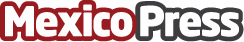 2,800 millones de ataques de malware: Informe de Amenazas Cibernéticas de SonicwallEl sector financiero combatió un aumento del 100% en los ataques de malware, un aumento del 243% en los intentos de ransomware y un asombroso 269% en los intentos de cryptojacking.Datos de contacto:Carlos Soto5532322068Nota de prensa publicada en: https://www.mexicopress.com.mx/2800-millones-de-ataques-de-malware-informe-de Categorías: Software Ciberseguridad http://www.mexicopress.com.mx